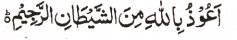 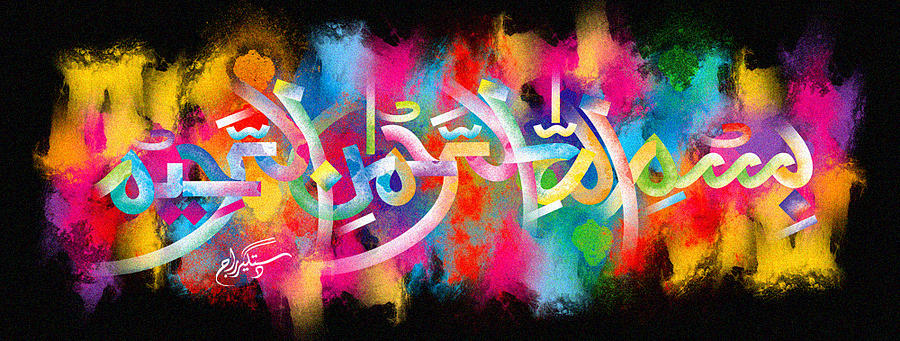 4 Impressions of The Name of Allah  on 4 Bananas – Vol 1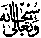 The Exclusive Islamic Miracle Photographs of Dr Umar Elahi AzamTuesday 22nd December 2015Manchester, UKIntroductionAll the bananas were from the same bunch and, in fact, one of the bananas also seems to display the name of Muhammad 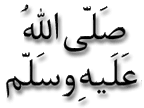 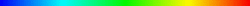 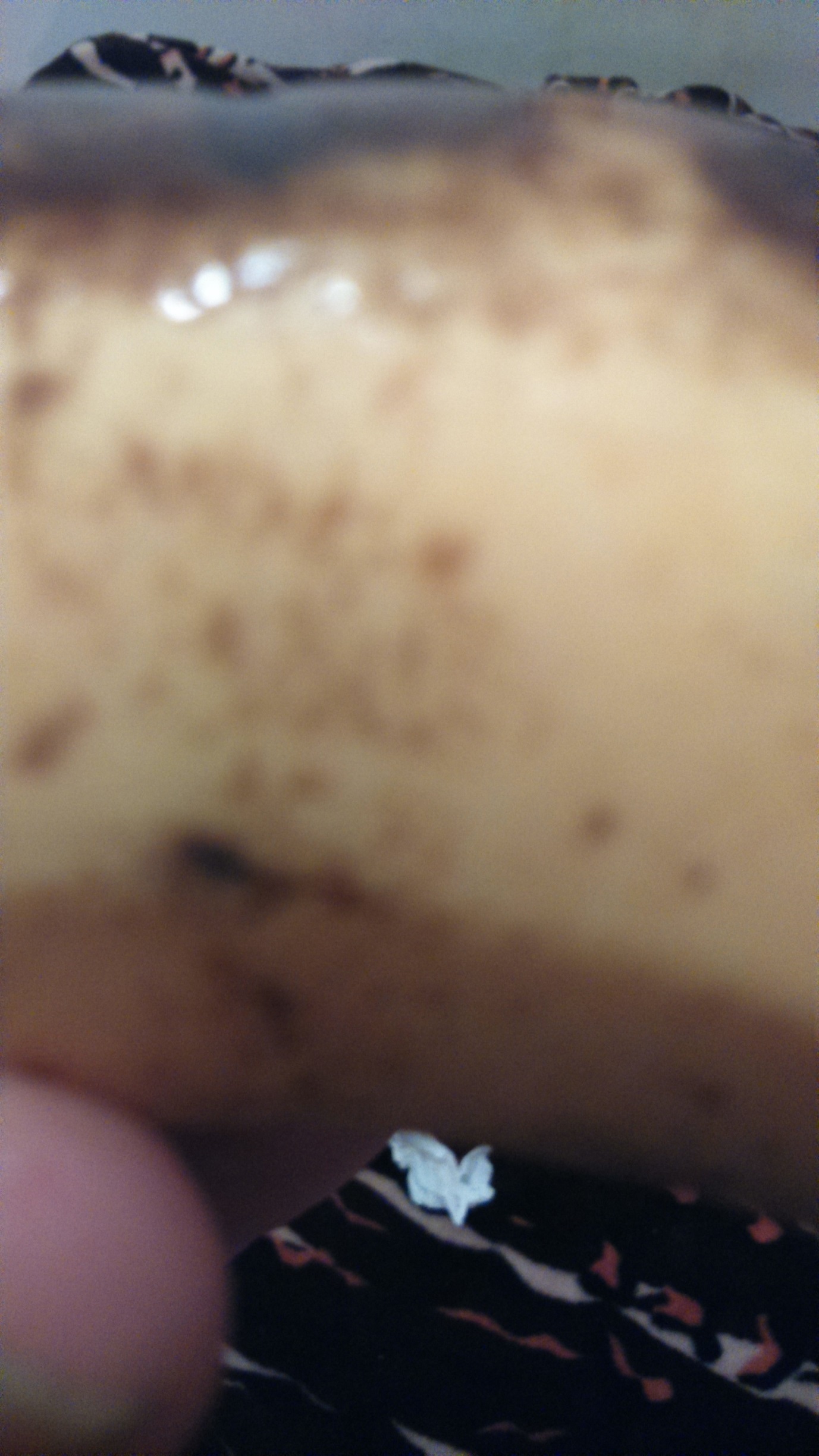 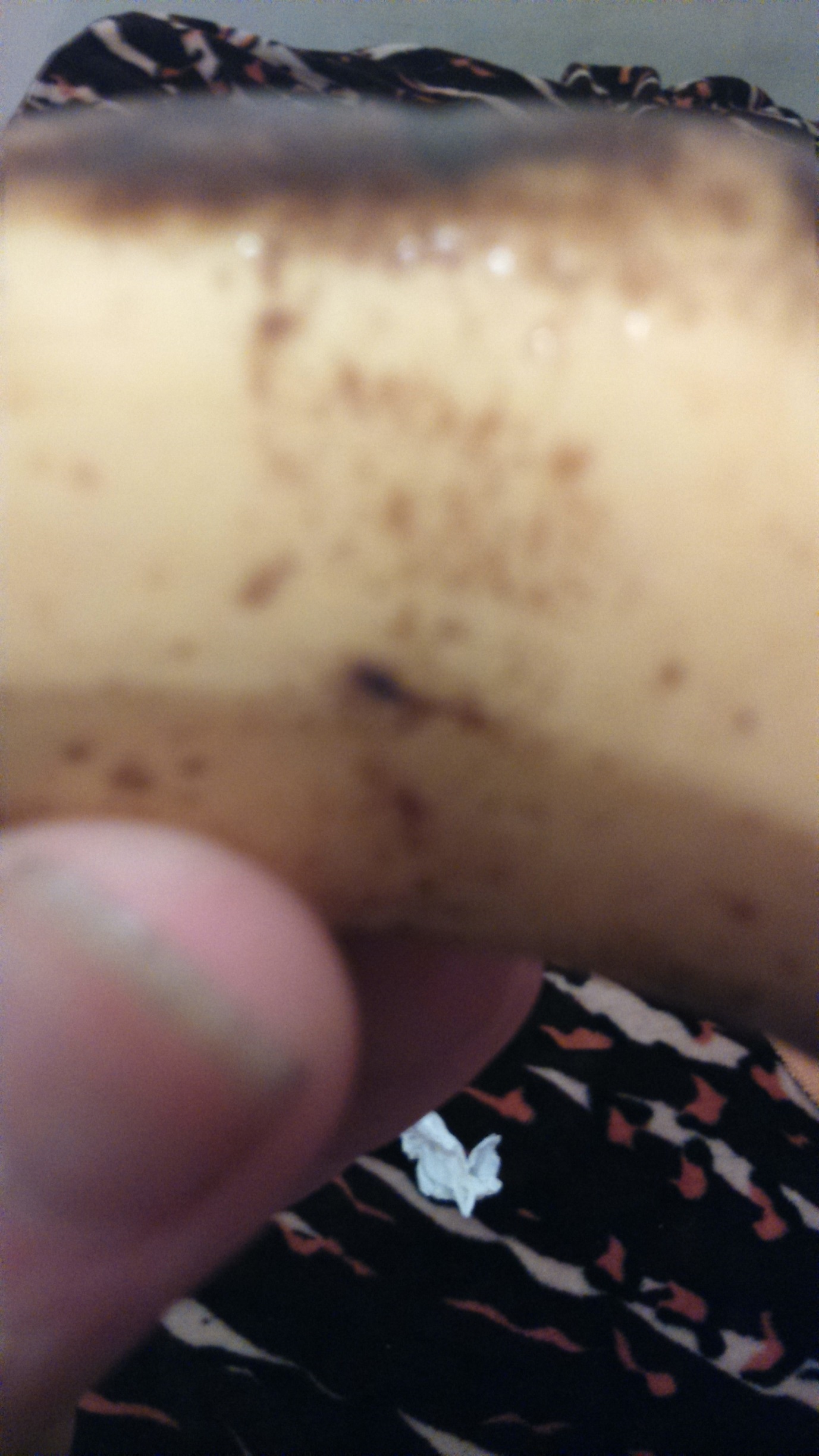 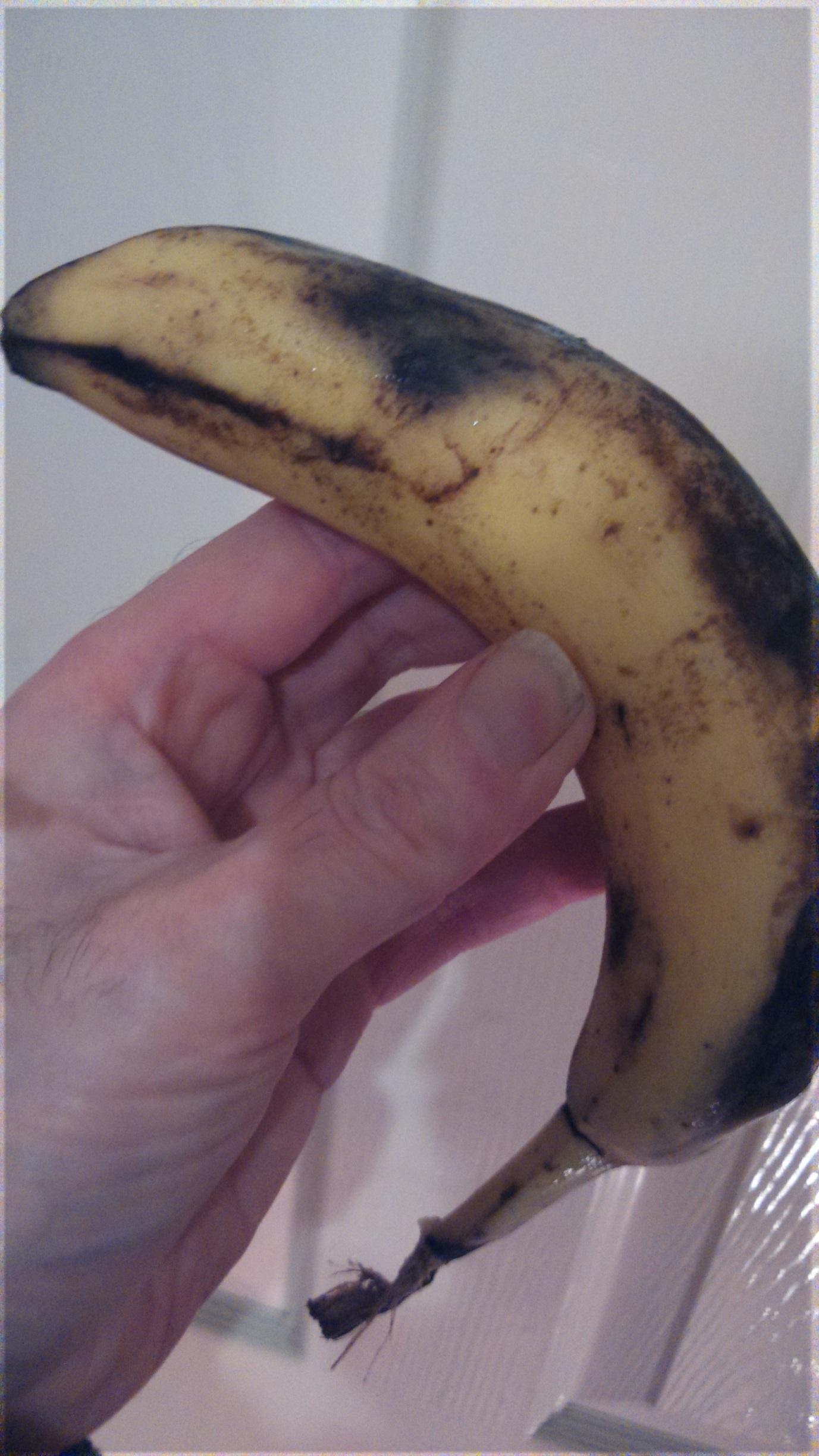 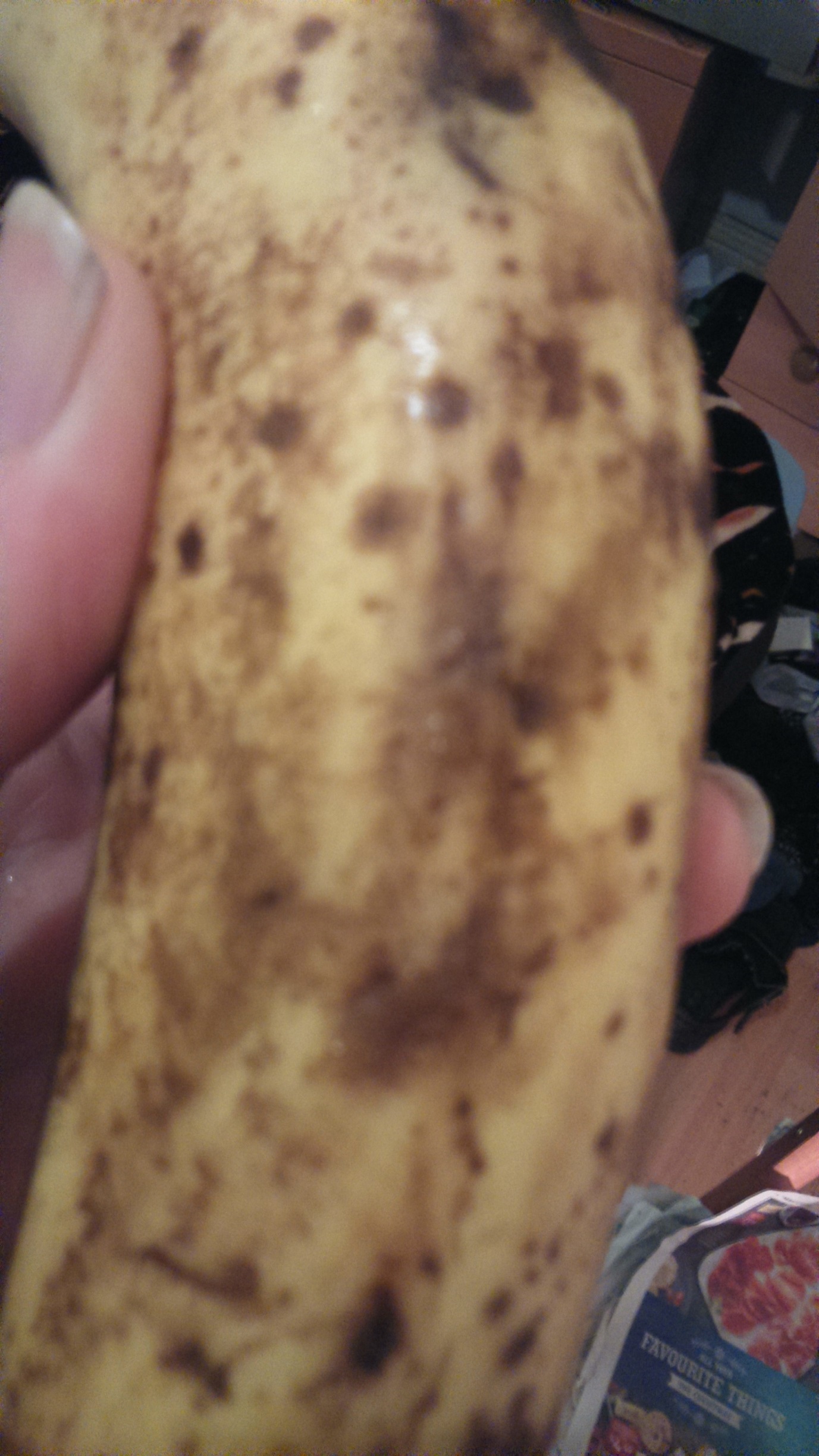 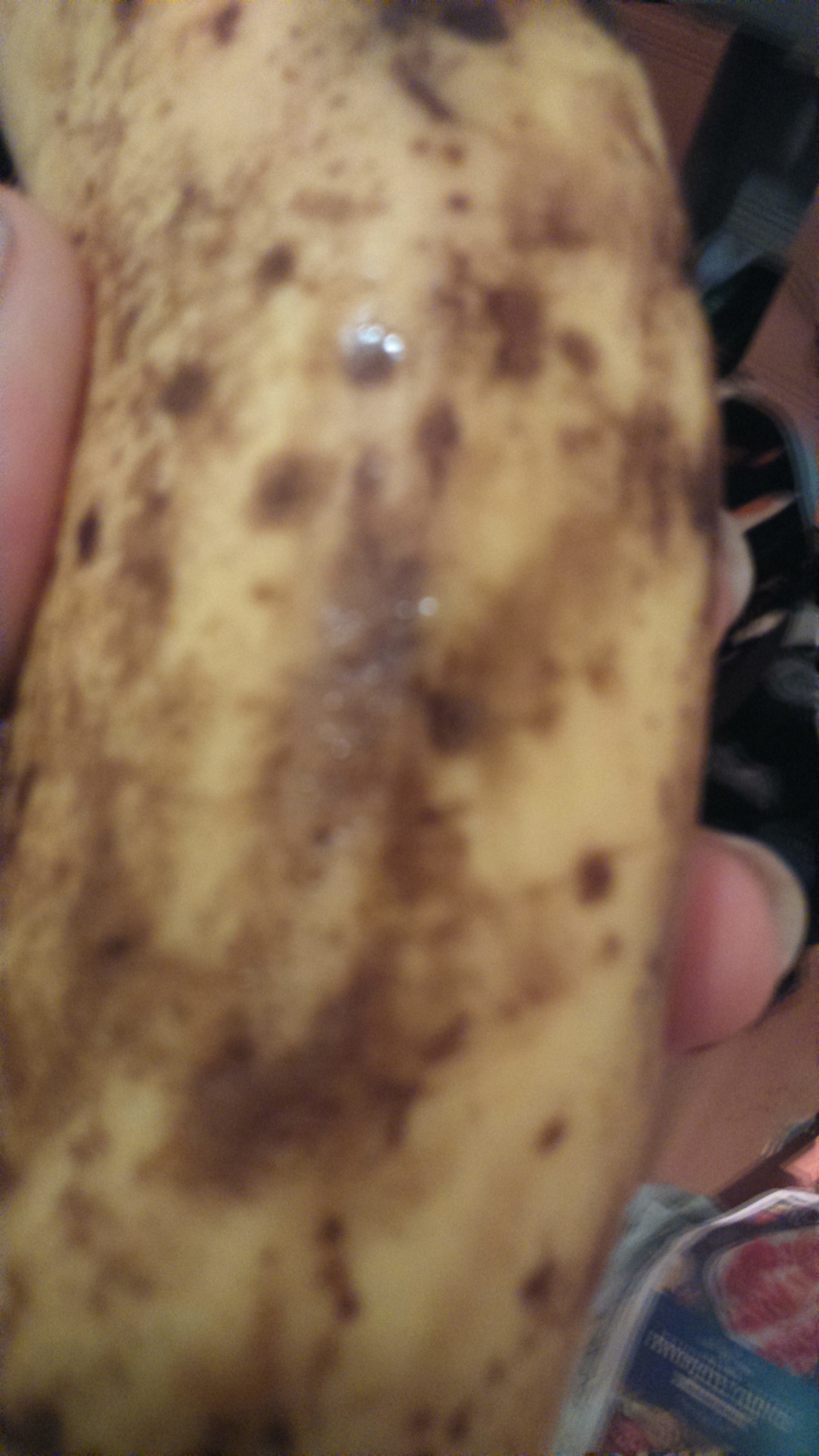 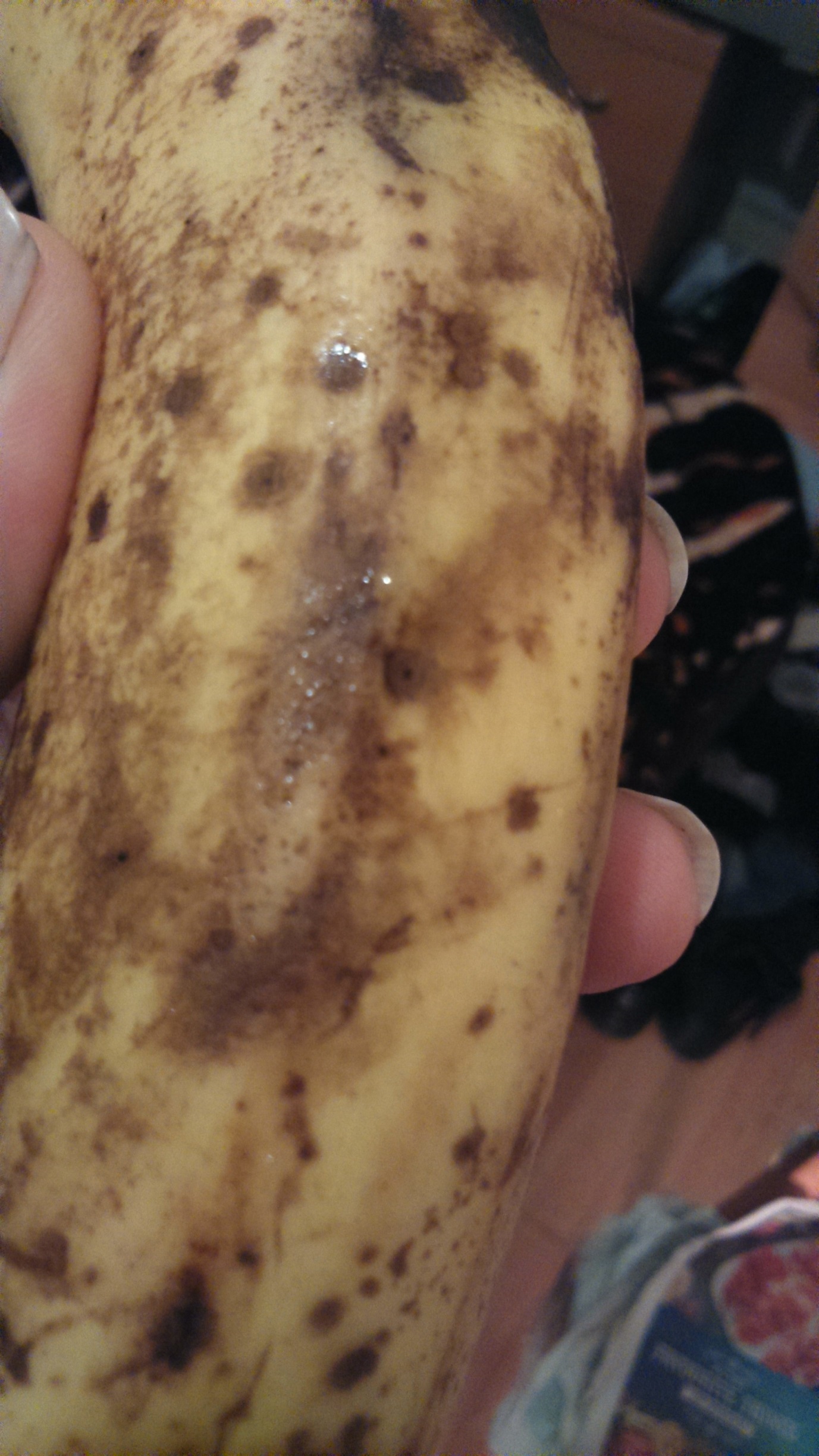 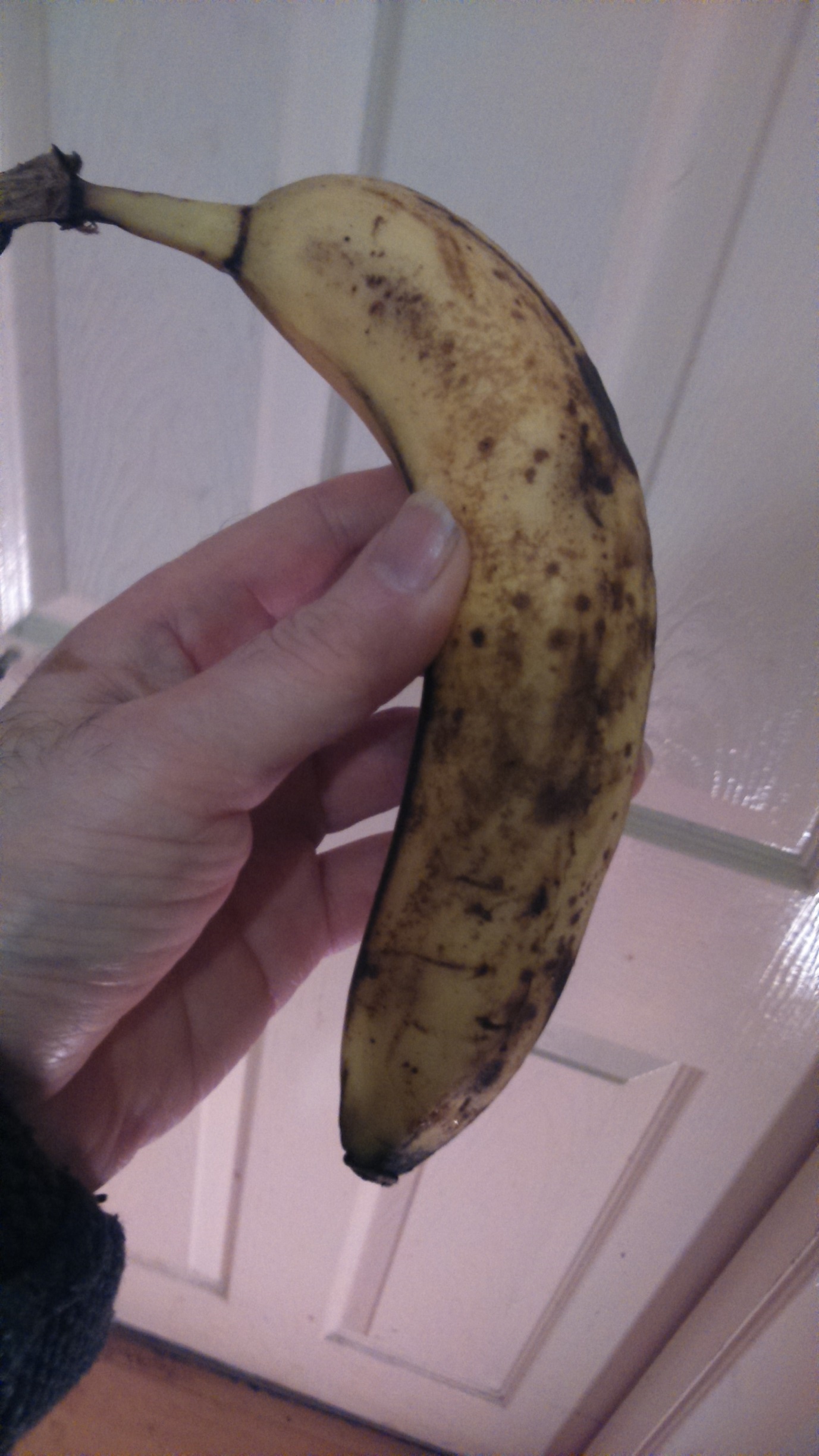 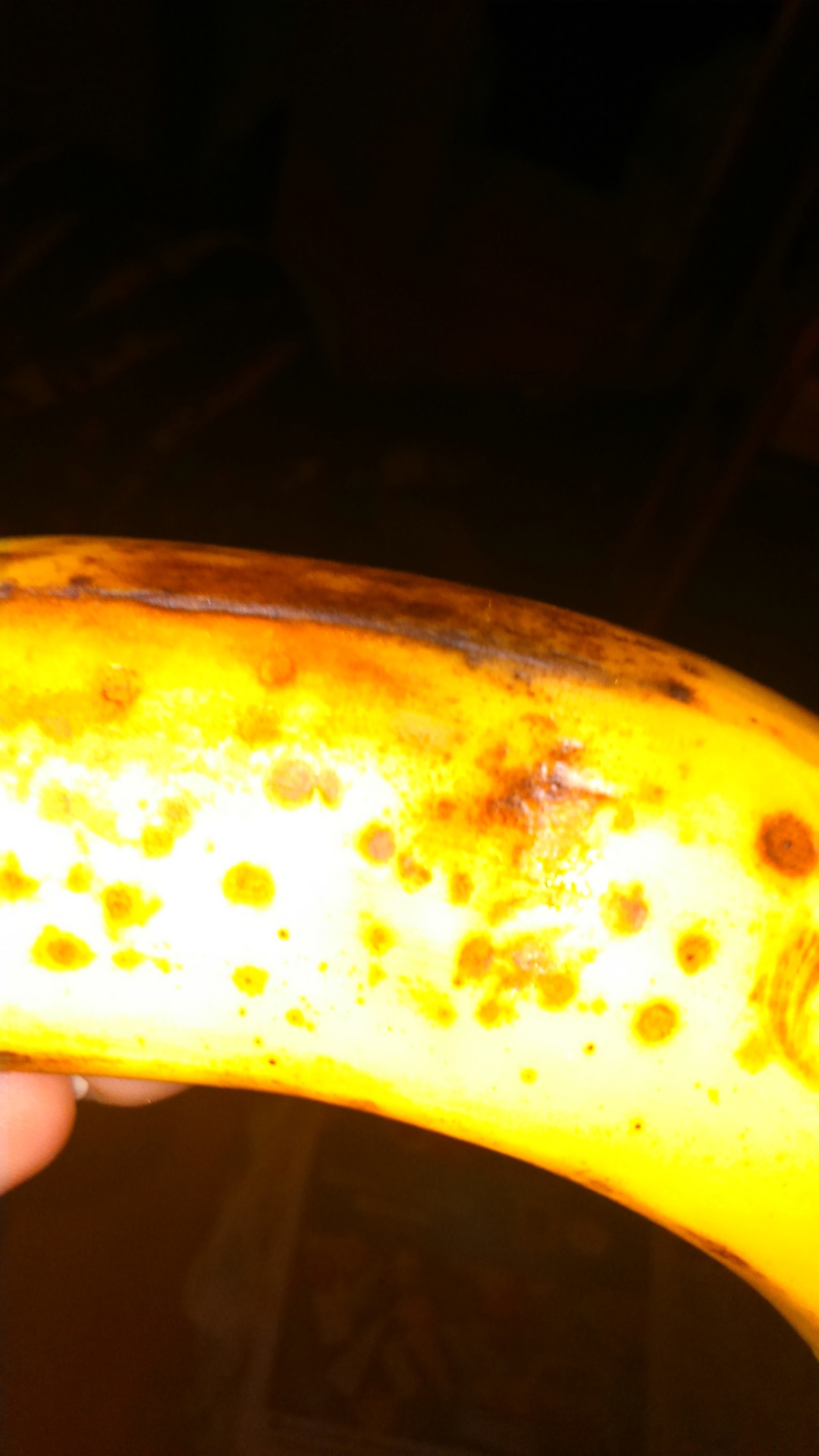 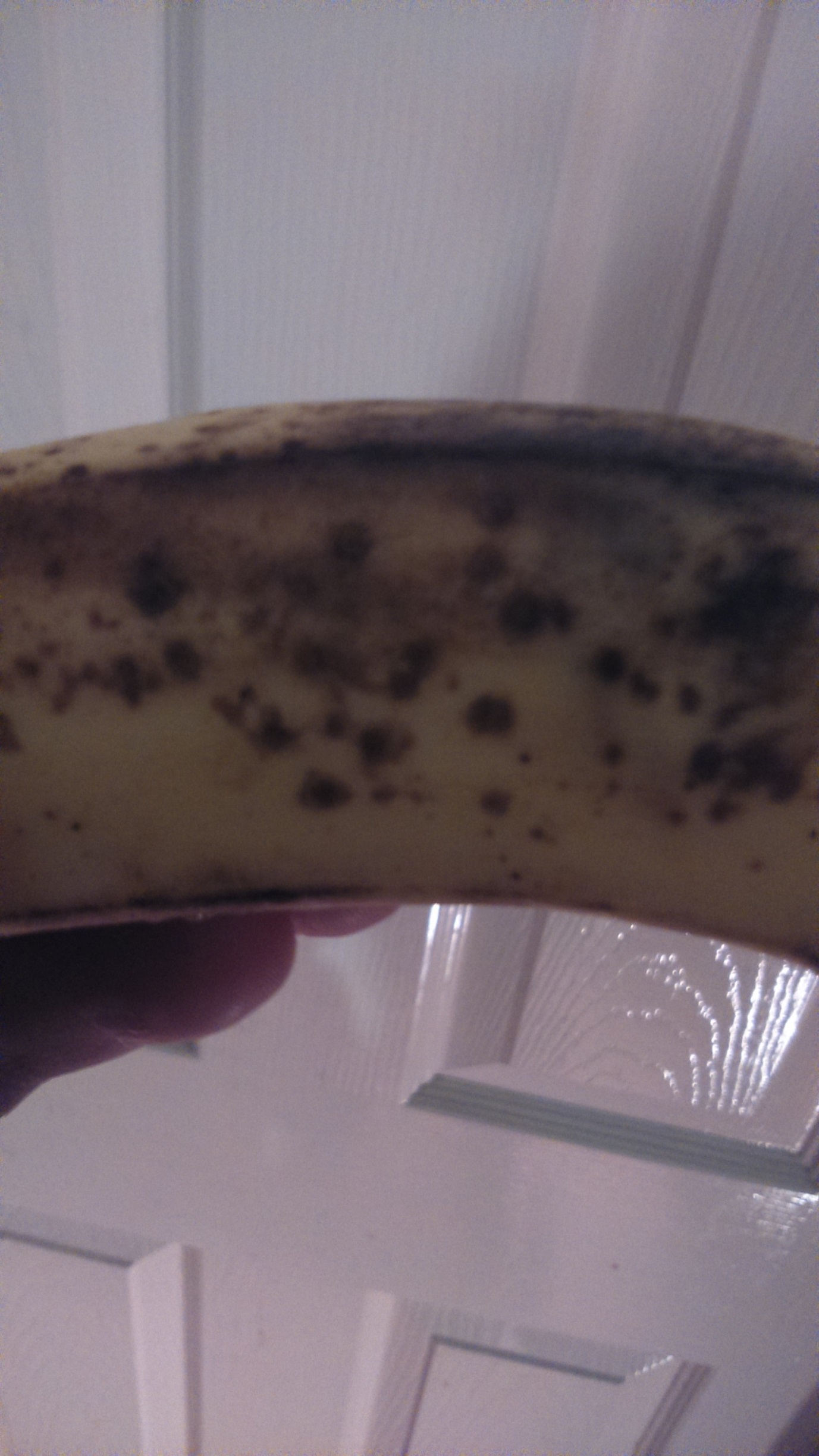 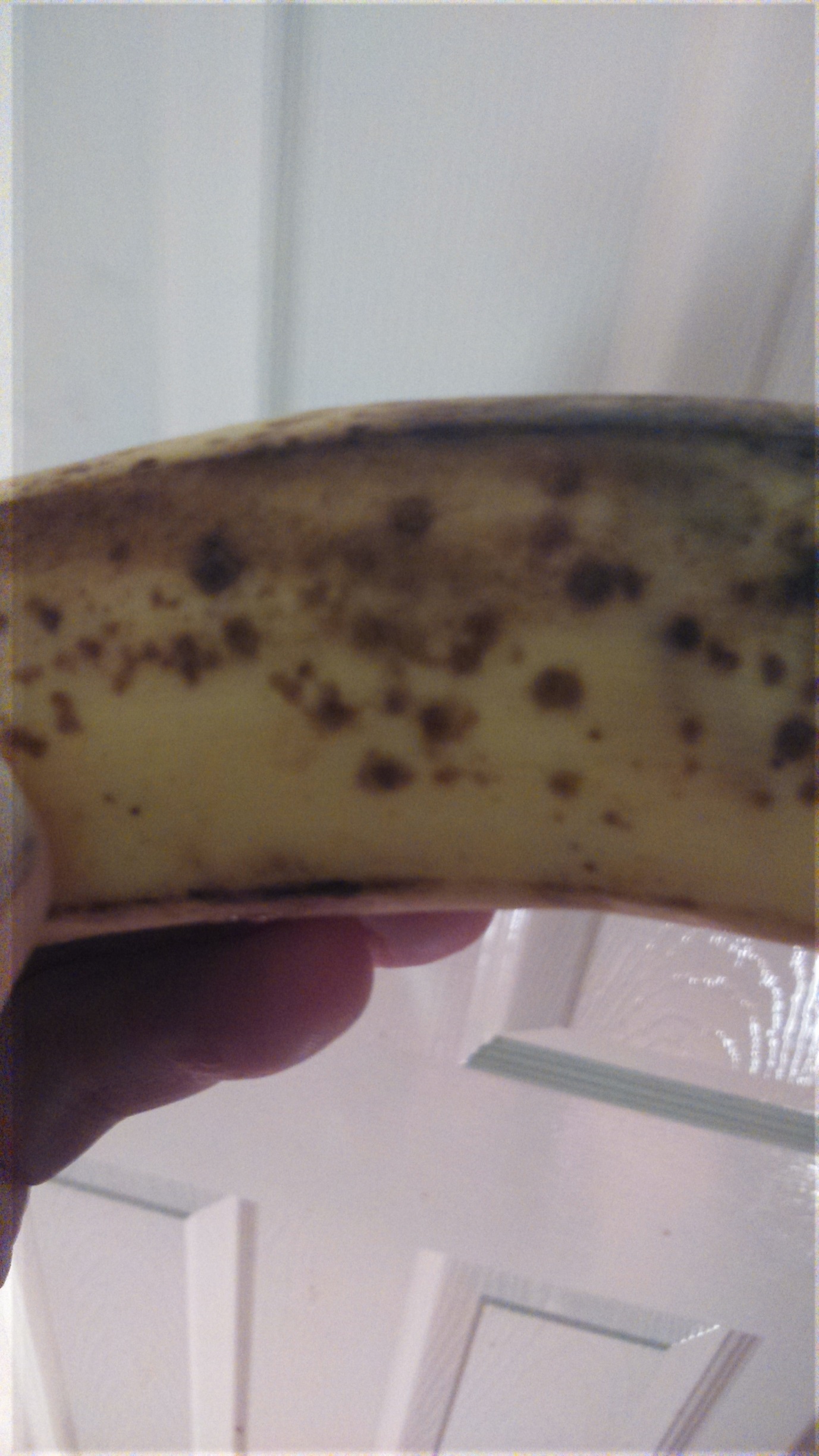 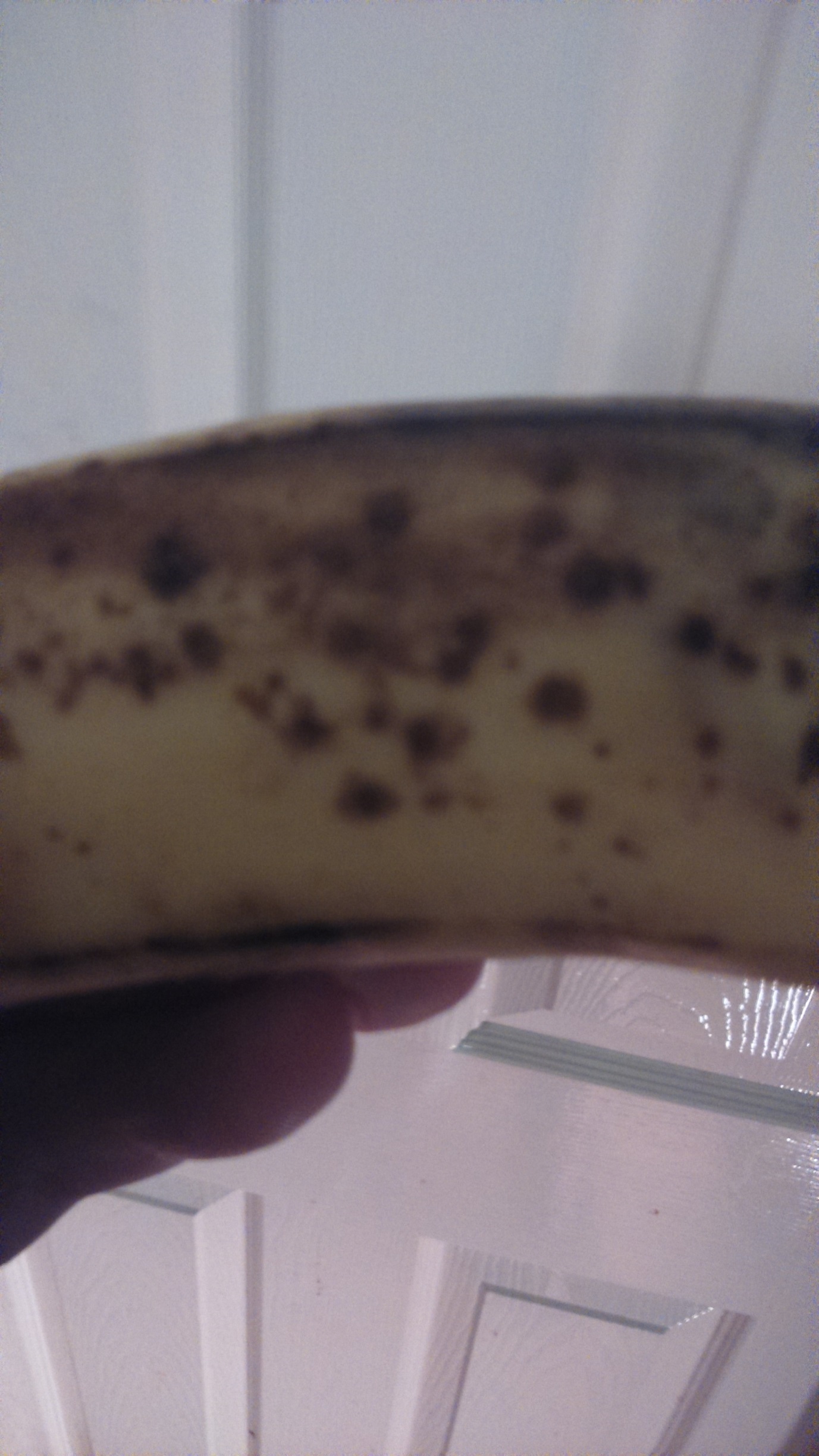 